Team Power ATL 8th Grade Team / 14UHead Coach Bena HanyardAssistant Coach Nick ThomasArkel J. ThomasAndre DurrahD’Marion CooperVanDale NuteJonathan LaroseMartin AponteNathaniel BalogunTimothy Johnson Jr.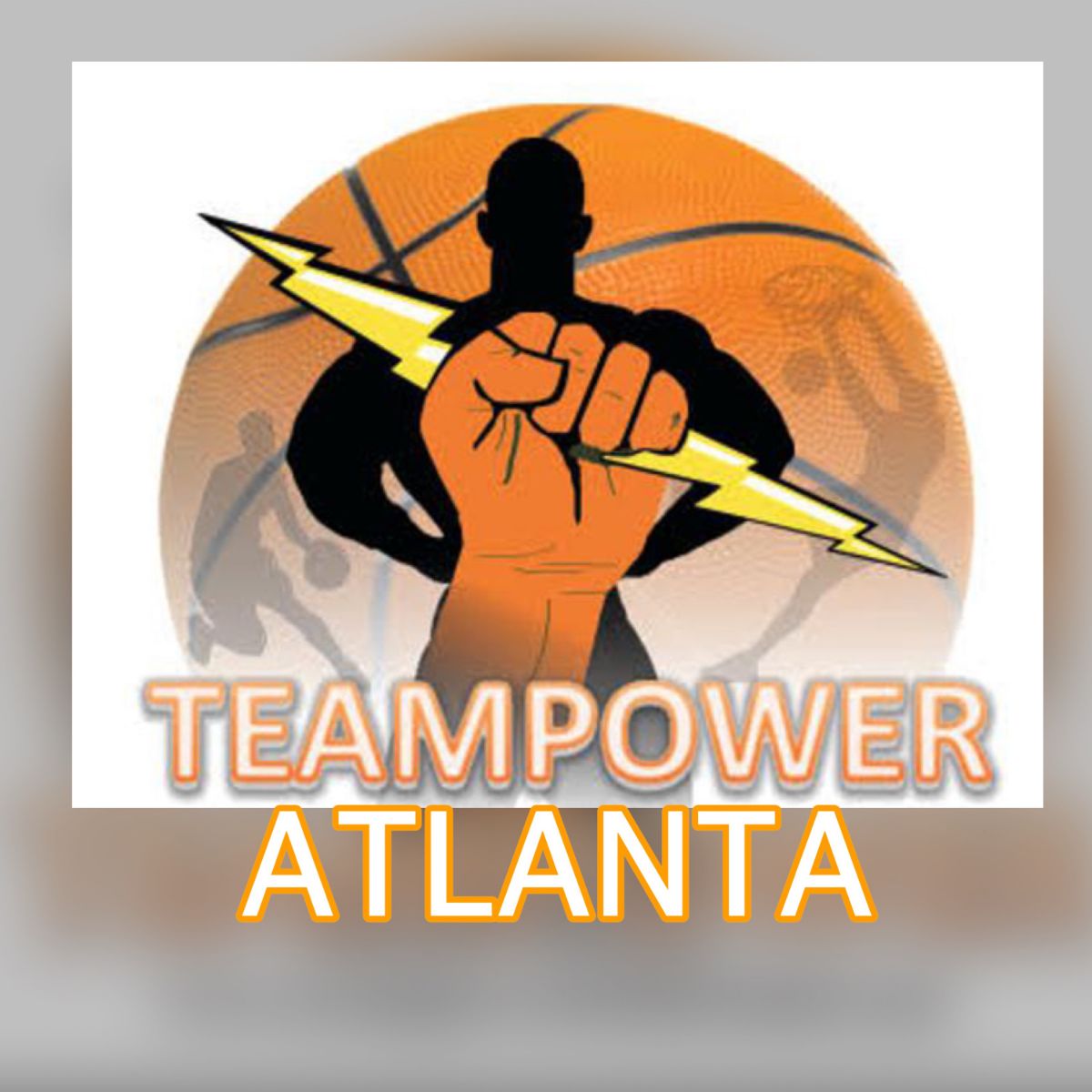 